L.Dz./PRO-dzpz/382-7/2019Załącznik nr 2 do siwzpieczęć adresowa wykonawcy	..........................................................................................nazwa i adres siedziby wykonawcy	.................................................................................................................................................................................... ..........................................................................................nr tel./faxu 				..........................................................................................REGON				..........................................................................................NIP					..........................................................................................KRS/CEIDG				..........................................................................................internet http://				..........................................................................................e-mail					..........................................................................................Państwowa Wyższa SzkołaZawodowa w TarnowieUl. Mickiewicza 833-100 TarnówOFERTANa podstawie ogłoszenia o przetargu nieograniczonym na „Dostawę stanowisk laboratoryjnych do Wydziału Politechnicznego Państwowej Wyższej Szkoły Zawodowej w Tarnowie” – oferujemy realizację zamówienia zgodnie z wymogami specyfikacji istotnych warunków zamówienia na następujących warunkach:Część 1: Dostawa stanowisk laboratoryjnych do Katedry Elektroniki, Telekomunikacji 
i Mechatroniki: Laboratorium - Przekładnie, mechanizmy.wartość netto ..................................... zł(słownie: ......................................................................................................................... złotych)
stawka VAT .......... %cena ryczałtowa brutto ..................................... zł(słownie: ......................................................................................................................... złotych) Część 2 - Dostawa stanowisk laboratoryjnych do Katedry Automatyki i Robotyki: Laboratorium - Systemy wbudowane, internet rzeczy, systemy wizyjne, robotyka.wartość netto ..................................... zł(słownie: ......................................................................................................................... złotych)stawka VAT .......... %cena ryczałtowa brutto ..................................... zł(słownie: ......................................................................................................................... złotych)Oświadczamy, że wykonamy zamówienie w terminie ………. dni od zawarcia umowy.Oświadczamy, że zapoznaliśmy się ze specyfikacją istotnych warunków zamówienia, nie wnosimy do niej zastrzeżeń i deklarujemy wykonanie przedmiotu umowy na warunkach w niej zawartych.Oświadczamy, że jesteśmy związani ofertą przez okres 30 dni od upływu terminu składania ofert.Składamy niniejszą ofertę przetargową we własnym imieniu/wspólnie z* ………………………………… Zakres i rodzaj współpracy określa załącznik nr …… do oferty*.W celu potwierdzenia spełniania warunków udziału w postępowaniu polegamy na zdolnościach technicznych lub zawodowych lub sytuacji finansowej lub ekonomicznej innych podmiotów. Zakres współpracy określa załącznik nr ….. do oferty.* Oświadczamy, że wykonamy przedmiot zamówienia bez udziału podwykonawców/we współpracy z podwykonawcami* (jeżeli Wykonawca nie wykreśli żadnej z powyższych opcji, Zamawiający uzna, że nie powierza podwykonawcom wykonania żadnych prac objętych niniejszym zamówieniem).Oświadczamy, że wypełniłem  obowiązki  informacyjne  przewidziane  w  art.  13  lub  art.  14  Rozporządzenia  Parlamentu Europejskiego  i  Rady  (UE)  2016/679  z  dnia 27  kwietnia  2016  r.  w  sprawie  ochrony  osób  fizycznych  w związku  z  przetwarzaniem  danych osobowych  i  w  sprawie  swobodnego  przepływu  takich  danych  oraz uchylenia dyrektywy  95/46/WE  (,,RODO”)  wobec  osób  fizycznych,  od  których  dane  osobowe bezpośrednio  lub  pośrednio  pozyskałem  w  celu  ubiegania  się  o  udzielenie  zamówienia  publicznego  w niniejszym  postępowaniu.Oświadczamy, że informacje i dokumenty zawarte na stronach … oferty stanowią tajemnice przedsiębiorstwa w rozumieniu przepisów o zwalczaniu nieuczciwej konkurencji co wykazaliśmy w załączniku nr …. do oferty i zastrzegamy, że nie mogą być one udostępniane. Na potwierdzenie załączamy wyjaśnienia wskazujące, że zastrzeżone informacje stanowią tajemnicę przedsiębiorstwa z wyłączeniem informacji, o których mowa w art. 86 ust 4 Pzp*. Czy Wykonawca jest mikroprzedsiębiorstwem bądź małym lub średnim przedsiębiorstwem?      TAK     NIE  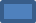  (proszę o zakreślenie właściwej odpowiedzi)Por. zalecenie  Komisji z  dnia  6  maja  2003  r.  dotyczące  definicji  mikroprzedsiębiorstw  oraz  małych  i  średnich  przedsiębiorstw (Dz.U. L 124 z 20.5.2003, s. 36). Te informacje są wymagane wyłącznie do celów statystycznych. Mikroprzedsiębiorstwo: przedsiębiorstwo, które zatrudnia mniej niż 10 osób i którego roczny obrót lub roczna suma bilansowa nie przekracza 2 milionów EUR.Małe przedsiębiorstwo: przedsiębiorstwo, które zatrudnia mniej niż 50 osób i którego roczny obrót lub roczna suma bilansowa nie przekracza 10 milionów EUR.Średnie  przedsiębiorstwa:  przedsiębiorstwa,  które  nie  są  mikroprzedsiębiorstwami  ani  małymi  przedsiębiorstwami  i  które zatrudniają  mniej  niż  250  osób  i  których  roczny  obrót  nie  przekracza  50  milionów  EUR  lub  roczna  suma  bilansowa  nie przekracza 43 milionów EUR.Załącznikami do niniejszej oferty są:................................................................................................................................................................................................................................................................ ................................................................................................................................................................................................................................................................................................, dnia......................	        ………………………………………..(pieczęć i podpisy upoważnionego/ychprzedstawicieli wykonawcy)* - niepotrzebne skreślićCzęść nr 1Część nr 1Część nr 1Część nr 1Część nr 1Lp.NazwaWartośćzł nettoCena zł bruttoOkres miesięcznej gwarancji1.Laboratorium – Przekładnie, mechanizmy:1. Moduł przekładni przyspieszającej.2. Podnośnik z przekładnią.3. Automatyczna skrzynia biegów Borga-Wamera.4. Moduł przekładni planetarnej (3 elementy).5. Prosty układ hydrauliczny.6. Mechanizm korbowo – wodzikowy.7. Mechanizm jarzmowy (z jarzmem przesuwnym).8. Mechanizm łańcuchowy (reakcji).9. Mechanizm sprzęgający.10. Mechanizm krzywkowy.11. Mechanizm korbowy. (instrukcje montażu i instalacji, rozruchu, zabezpieczenia, konserwacji, instrukcje wykonywania eksperymentów i przeprowadzanych badań w języku polskim i w języku angielskim szkolenie, transport, montaż, uruchomienie).                                                                                    Razem                                                                                    RazemXCzęść nr 2Część nr 2Część nr 2Część nr 2Część nr 2L.p.NazwaWartość złnettoWartość zł bruttoOkres miesięcznej gwarancji1.Laboratorium – Systemy wbudowane, internet rzeczy, systemy wizyjne, robotyka:1. Robot przemysłowy wraz z wyposażeniem dodatkowym.(dokumentacja techniczna, dostawa, szkolenie, transport, montaż, uruchomienie)                                                                                Razem                                                                                RazemXLp.Opis części zamówienia, którą wykonawca zamierza powierzyć do realizacji przez podwykonawcęNazwa podwykonawcy
(o ile jest znana)